Извещение  об осуществлении закупки товаров ( работ и услуг) для обеспечения нуждМУП « ЖЭУК г. Рыбница »         Приложение №1ДОКУМЕНТАЦИЯ    О    ПРОВЕДЕНИИ    ЗАПРОСА    ПРЕДЛОЖЕНИЙ определения поставщика  страхование работников и страхование автотранспорта.  Заказчик: МУП  « ЖЭУК г. Рыбница »Жилищно – эксплуатационная управляющая компания г. Рыбница  объявляет о проведении запроса предложений определения поставщика  страхование работников и страхование автотранспорта.                  Срок, в течение которого принимаются заявки на участие в запросе предложений      с 18 февраля 2021 года до 26 февраля 16:45  2021 года.Заявки на участие в запросе предложений принимаются в рабочие дни с 8-00 ч. до 17-00 ч. по адресу:  г. Рыбница, ул. С. Лазо, 1 б, 2-й этаж.Дата заседания комиссии по осуществлению закупок состоится 26 февраля 2021 года в 10-00, по адресу: город Рыбница, ул. С. Лазо, 1 б, 2-й этаж.Описание объекта закупки.            Страхование работников и страхование автотранспорта  Наименование и описание объекта закупки с указанием предъявляемых к нему качественных (технических) характеристик и условия контракта, в том числе обоснование начальной  (максимальной) цены контракта на выполнение работ.Наименование объекта закупки (Страхование работников)Обоснование начальной (максимальной) цены контракта:Используемый метод определения начальной (максимальной) цены контракта с обоснованием:   Метод сопоставимых рыночных цен.Условия контракта.Перечень необходимых условий и гарантий, подлежащих включению в контракт, определяется в статье 24 Закона Приднестровской Молдавской Республики «О закупках в Приднестровской Молдавской Республики» и Постановлении Правительства Приднестровской Молдавской Республики от 26 декабря 2019 года № 448 «Об утверждении Положения об условиях и гарантиях контракта, заключаемого при закупках товаров, работ, услуг для обеспечения государственных (муниципальных) нужд и нужд государственных (муниципальных) унитарных предприятий».Контракт заключается на условиях, предусмотренных извещением об осуществлении закупки, документацией о закупке, заявкой, окончательным предложением участника закупки, с которым заключается контракт.При заключении контракта указывается, что цена контракта является твердой и определяется на весь срок исполнения контракта. При заключении и исполнении контракта изменение его условий не допускается, за исключением случаев, предусмотренных Законом.В контракт включается обязательное условие о порядке и сроках оплаты товара, работы или услуги, о порядке и сроках осуществления заказчиком приемки поставленного товара, выполненной работы (ее результатов) или оказанной услуги в части соответствия их количества, комплектности, объема требованиям, установленным контрактом, а также о порядке и сроках оформления результатов такой приемки.В контракт может быть включено условие о возможности одностороннего отказа от исполнения контракта.Изменение условий контракта допускаются по соглашению сторон в случаях, предусмотренных статьей 51 Закона Приднестровской Молдавской Республики «О закупках в Приднестровской Молдавской Республике».Требования к содержанию заявки на участие в запросе предложений.Заявка участника запроса предложений должна быть оформлена в соответствии с требованиями, предусмотренными Распоряжением Правительства Приднестровской Молдавской Республики от 25 марта 2020 года № 198р «Об утверждении формы заявок участников закупки», с приложением документов, указанных в пункте 2 Приложения к Распоряжению № 198р.Порядок проведения запроса предложений.Заказчик обязан предоставить всем участникам запроса предложений, подавшим заявки, возможность присутствовать при вскрытии конвертов с заявками и открытии доступа к поданным в форме электронных документов заявкам, а также при оглашении заявки, содержащей лучшие условия исполнения контракта.Комиссией по рассмотрению заявок на участие в запросе предложений и окончательных предложений вскрываются поступившие конверты с заявками и открывается доступ к поданным в форме электронных документов заявкам.Все заявки участников запроса предложений оцениваются на основании критериев, указанных в документации о проведении запроса предложений, фиксируются в виде таблицы и прилагаются к протоколу проведения запроса предложений, после чего оглашаются условия исполнения контракта, содержащиеся в заявке, признанной лучшей, или условия, содержащиеся в единственной заявке, без объявления участника запроса предложений, который направил такую единственную заявку.После оглашения условий исполнения контракта, содержащихся в заявке, признанной лучшей, или условий, содержащихся в единственной заявке на участие в запросе предложений, запрос предложений завершается. Всем участникам или участнику запроса предложений, подавшим единственную заявку, предлагается направить окончательное предложение не позднее рабочего дня, следующего за датой проведения запроса предложений.Если все участники, присутствующие при проведении запроса предложений, отказались направить окончательное предложение, запрос предложений завершается. Отказ участников запроса предложений направлять окончательные предложения фиксируется в протоколе проведения запроса предложений. В этом случае окончательными предложениями признаются поданные заявки на участие в запросе предложений.Вскрытие конвертов с окончательными предложениями и открытие доступа к поданным в форме электронных документов окончательным предложениям осуществляются на следующий рабочий день после даты завершения проведения запроса предложений и фиксируются в итоговом протоколе. Участники запроса предложений, направившие окончательные предложения, вправе присутствовать при вскрытии конвертов с окончательными предложениями и открытии доступа к поданным в форме электронных документов окончательным предложениям.Выигравшим окончательным предложением является лучшее предложение, определенное комиссией на основании результатов оценки окончательных предложений. В случае если в нескольких окончательных предложениях содержатся одинаковые условия исполнения контракта, выигравшим окончательным предложением признается окончательное предложение, которое поступило раньше.Порядок и срок отзыва заявок на участие в запросе предложений.Участник запроса предложений вправе письменно отозвать свою заявку до истечения срока подачи заявок с учетом положений Закона.Уведомление об отзыве заявки является действительным, если уведомление получено заказчиком до истечения срока подачи заявок, за исключением случаев, установленных Законом.В день, во время и в месте, которые указаны в извещении о проведении запроса предложений, непосредственно перед вскрытием конвертов с заявками и открытием доступа к поданным в форме электронных документов заявкам заказчик обязан публично объявить присутствующим участникам при вскрытии этих конвертов и открытии указанного доступа о возможности отзыва поданных заявок.Участники запроса предложений, подавшие заявки, не соответствующие требованиям, установленным документацией о проведении запроса предложений, отстраняются, и их заявки не оцениваются. В случае установления факта подачи одним участником запроса предложений 2 (двух) и более заявок на участие в запросе предложений заявки такого участника не рассматриваются и возвращаются ему.Заключение контракта с победителем запроса предложений.Контракт заключается с победителем запроса предложений не позднее чем через 5 (пять) рабочих дней со дня размещения в информационной системе итогового протокола.В случае если в срок, предусмотренный документацией об открытом аукционе, победитель запроса предложений не представил заказчику подписанный контракт, победитель признается уклонившимся от заключения контракта.В случае наличия принятых судом или Арбитражным судом Приднестровской Молдавской Республики судебных актов либо возникновения обстоятельств непреодолимой силы, препятствующих подписанию контракта одной из сторон в установленные настоящей статьей сроки, эта сторона обязана уведомить другую сторону о наличии данных судебных актов или обстоятельств в течение 1 (одного) рабочего дня, следующего за днем возникновения вышеуказанных обстоятельств и вступления в силу судебных актов.При этом течение установленных настоящей статьей сроков приостанавливается на срок исполнения данных судебных актов или срок действия данных обстоятельств, но не более чем на 30 (тридцать) рабочих дней.В случае отмены, изменения или исполнения данных судебных актов или прекращения действия данных обстоятельств соответствующая сторона обязана уведомить другую сторону об этом не позднее 1 (одного) рабочего дня, следующего за днем отмены, изменения или исполнения данных судебных актов либо прекращения действия данных обстоятельств.Информация о возможности одностороннего отказа от исполнения контракта.Заказчик вправе принять решение об одностороннем отказе от исполнения контракта по основаниям, предусмотренным гражданским законодательством Приднестровской Молдавской Республики для одностороннего отказа, при условии, если это было предусмотрено контрактом.Поставщик (подрядчик, исполнитель) вправе принять решение об одностороннем отказе от исполнения контракта по основаниям, предусмотренным гражданским законодательством Приднестровской Молдавской Республики для одностороннего отказа от исполнения отдельных видов обязательств, если в контракте было предусмотрено право заказчика принять решение об одностороннем отказе от исполнения контракта.Дополнительная информация содержится в  Извещении о проведении запроса определения поставщика  страхование работников и страхование автотранспорта   предложений  опубликована на сайте предприятия и является неотъемлемой частью настоящей документации.Форма заявки участника закупкиЗаявка на участие в закупке согласно извещению о закупке ______________________      ______________________ 
        (указать предмет закупки)                   (указать наименование заказчика)в отношении лота № ____________Дата_____________                                                  исходящий № _____________1. Информация об участнике закупки:2. Документы, прилагаемые участником закупки:а)    выписка из единого государственного реестра юридических лиц или засвидетельствованная в нотариальном порядке копия такой выписки (для юридического лица), копия патента (для индивидуального предпринимателя);б)   документ, подтверждающий полномочия лица на осуществление действий от имени участника закупки;в)   копии учредительных документов участника закупки (для юридического лица);г)    для иностранного лица: доверенность и документ о государственной регистрации данного иностранного юридического лица, а также надлежащим образом заверенный перевод на один из официальных языков Приднестровской Молдавской Республики данных документов, в соответствии с действующим законодательством Приднестровской Молдавской Республики;д)   предложения участника закупки в отношении объекта закупки 
с приложением документов, подтверждающих соответствие этого объекта требованиям, установленным документацией о закупке:1)   предложение о цене контракта ;2)   наименование товаров, работ, услуг, с указанием качественных, технических и иных необходимых характеристик (конкретные показатели товара, соответствующие значениям, установленным в документации о закупке, и указание на товарный знак), количества (объема);3)   наименование производителя и страны происхождения товара;4)   эскиз, рисунок, чертеж, фотография, иное изображение товара, закупка которого осуществляется (в случае, если такое требование предусмотрено документацией о закупке);5)   участник закупки вправе приложить иные документы, подтверждающие соответствие объекта требованиям, установленным документацией о закупке;е)    информация о соответствии участника закупки требованиям 
к участникам закупки, установленным заказчиком в извещении о закупке 
в соответствии с пунктами 1 и 2 статьи 21 Закона Приднестровской Молдавской Республики от 26 ноября 2018 года № 318-З-VI «О закупках  в Приднестровской Молдавской Республике»;ж) документы, подтверждающие принадлежность участника закупки 
к категории участников закупки, которым предоставляется преимущество при осуществлении закупок в соответствии с пунктом 4 статьи 18 Закона Приднестровской Молдавской Республики от 26 ноября 2018 года № 318-З-VI «О закупках в Приднестровской Молдавской Республике» ;з)    участник закупки вправе приложить иные документы, подтверждающие соответствие участника закупки требованиям, установленным документацией о закупке.Участник закупки/уполномоченный представитель ______________                                        ____________                                                           фамилия, имя,отчество                               (подпись)Примечание:1. Участник закупки вправе подтвердить содержащиеся в заявке сведения, приложив к ней дополнительные документы.2. Все листы поданной в письменной форме заявки на участие в закупке, все листы тома такой заявки должны быть прошиты и пронумерованы.3. Заявка на участие в закупке и том такой заявки должны содержать опись входящих в их состав документов, быть скреплены печатью участника закупки при наличии печати (для юридического лица) и подписаны участником закупки или лицом, уполномоченным участником закупки.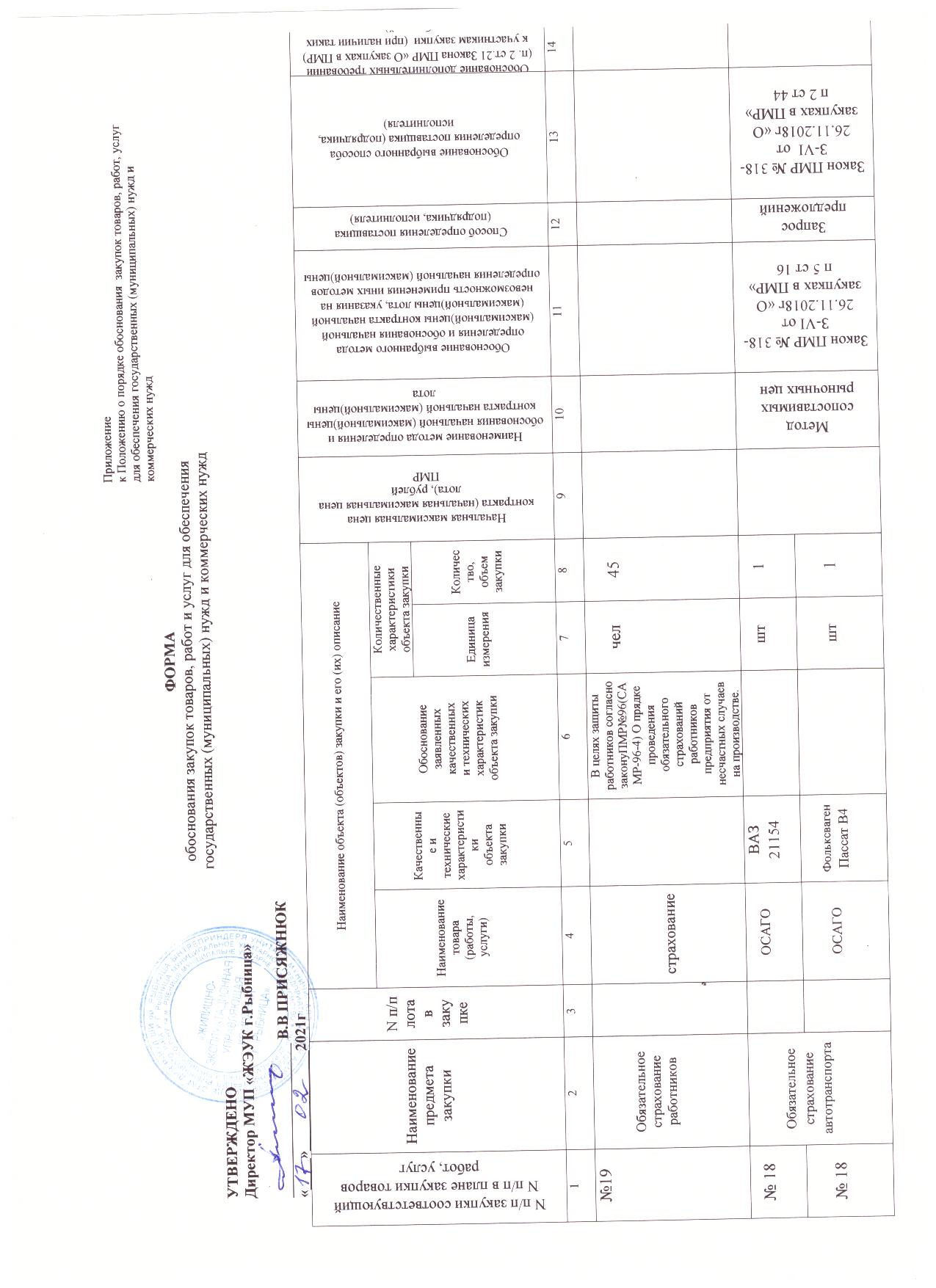 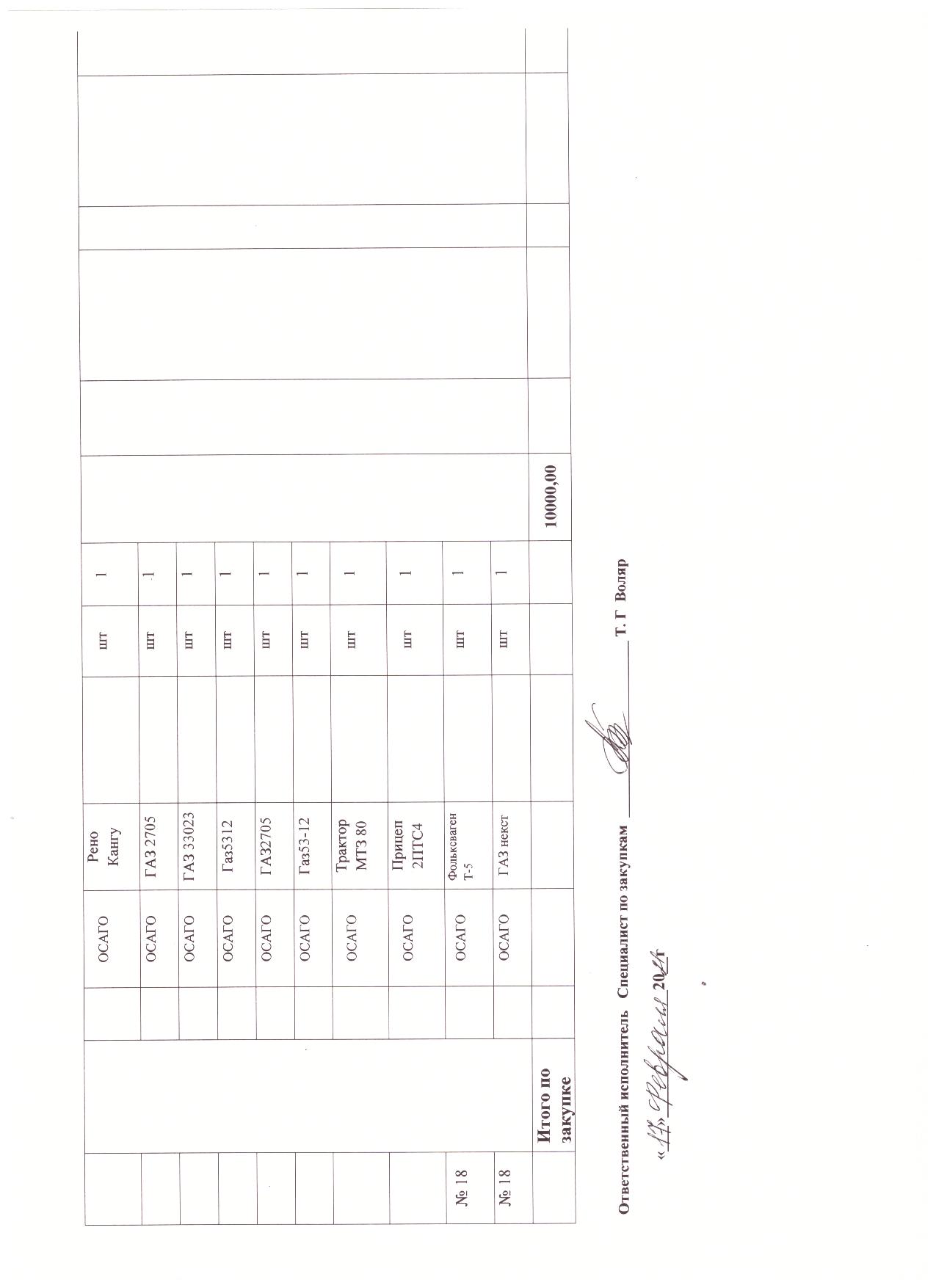 № п/пНаименованиеПоле для заполнения1231. Общая информация о закупке1Номер извещения № 52Номер закупки согласно утвержденному Плану закупок№ 18,193Используемый способ определения поставщикаЗапрос предложений4Предмет закупки1.Страхование работников2.Страхование автотранспорта 5Наименование группы товаровСтрахование 6Дата размещения извещения18.02.2021 г.1.2 Сведения  о  заказчике1Наименование заказчикаМУП « ЖЭУК г. Рыбница »2Место нахожденияг. Рыбница,  ул. С.Лазо,1б,3Почтовый адрес5500, ПМР, Молдова, г. Рыбница, ул. С. Лазо, 1б4Адрес электронной почтыmyprpjx@idknet.  com5Номер контактного телефона0 ( 555 ) 3 – 29 – 73; 3 – 06 -89;6Дополнительная информациянет1.3 Информация о процедуре закупки1Дата и время начала подачи заявок18.02.2021 г с 9-00 часов2Дата и время окончания подачи заявок26.02.2021 г до 16 часов 45 минут3Место подачи заявокг. Рыбница,  ул. С.Лазо,1б, приемная4 Порядок подачи заявкиЗаявка на участие в запросе предложений представляется в письменной форме, в запечатанном конверте, не позволяющем просматривать содержание до ее вскрытия со словами « Дата и время вскрытия » -27.02.2021 г 10-00 часов. Вскрывать только на заседании комиссии, а также указать предмет закупки, № закупки, или в форме электронного документа с использованием пароля, обеспечивающего ограничение доступа, который предоставляется заказчику 27.02.2021 г. до 10-00 часов, на  адрес myprpjx@idknet.  com  предложения, поступающие на адреса любой другой электронной почты, не будут допущены к участию в процедуре закупки.5Дата и время проведения закупки27.02.2021 г. в 10-00 часов6Место проведения закупки г. Рыбница,  ул. С.Лазо,1б, 2-й этаж7Порядок оценки заявок, окончательных предложений участников закупки и критерии этой оценки ( в случае определения поставщика товаров, работ и услуг  методом проведения запроса предложений)Оценка заявок, окончательных предложений участников закупки осуществляется в соответствии со статьей 22 Закона Приднестровской Молдавской Республики     « О закупках в Приднестровской Молдавской Республике » и Постановлением Правительства ПМР от 25 марта 2020г. № 78 « Об утверждении Порядка оценки заявок, окончательных предложений участников закупки при проведении запроса предложений ».Критерии оценки: Ценовой — 80% , квалификация участников закупки 20% (удельный вес критерия -100%)1.4 Начальная ( максимальная ) цена контракта1Начальная ( максимальная ) цена контракта10000,00руб.2ВалютаПредложения резидента ПМР должны быть поданы в рублях ПМР3Источник финансированияСобственные средства МУП « ЖЭУК г. Рыбница »4Возможные условия оплаты                   (предоплата, оплата по факту или отсрочка платежа)Оплата производится    в рублях ПМР  путем перечисления денежных средств на расчетный счет Поставщика  в течении 25 дней после подписания контракта выполненных услуг .1.5 Информация о предмете ( объекте ) закупки1Предмет закупки и его описаниеПодробное описание, объема работы в Приложении №1 «Техническое задание» настоящего Извещения. Не допускается разбиение лота на части, то есть подача заявки на участие в закупке на часть лота по отдельным его позициям или на часть объема лота.2Информация о необходимости предоставления участниками закупки образцов продукции, предлагаемых к поставкеНе требуется3Дополнительные требования к предмету ( объекту) закупкиНе требуется 4Иная информация , позволяющая участникам закупки правильно сформировать и представить заявки на участие в закупкеЦена заявки на участие в закупке и контракта:̶   Цена заявки на участие в закупке должна включать в себя все расходы и риски, связанные с выполнением работ, услуг. При этом в цену заявки на участие в закупке включаются любые сборы и пошлины, расходы и риски, связанные с выполнением контракта.̶   Участник закупки в своей заявке на участие в закупке устанавливает цену заявки, которая является твердой (фиксированной), и включает учет инфляции и иных финансовых рисков на весь период выполнения контракта. Корректировка цены контракта в связи с инфляцией и изменением курсов валют в период действия контракта не производится.̶   Участник закупки должен указать цены на все, оказываемые услуги, предлагаемые в заявке на участие в закупке.̶   Участник закупки при подготовке заявки на участие в закупке самостоятельно должен учитывать все риски связанные с возможностью увеличения цены контракта. Заказчик не рассматривает вопрос об увеличении цены контракта, если это прямо не предусмотрено законодательством Приднестровской Молдавской Республики.1.6 Преимущества, требования к участникам закупки    6. Преимущества, требования к участникам закупки1Преимущества ( отечественный производитель, учреждения и организации уголовно – исполнительной системы, а также организации, применяющие труд инвалидовПреимущества  предоставляются:
а) учреждениям и организациям уголовно-исполнительной системы, в том числе организациям любых форм собственности, использующим труд лиц, осужденных к лишению свободы, и (или) лиц, содержащихся в лечебно-трудовых профилакториях;
б) организациям, применяющим труд инвалидов;
в) отечественным  производителям, в соответствии со статьями 19, 20 Закона ПМР от 26 ноября 2018 года № 318-З-VI «О закупках в ПМР».2Требования к участникам и перечень документов, которые должны быть представленыТребования к Участникам:а) соответствие требованиям, установленным действующим законодательством Приднестровской Молдавской Республики к лицам, осуществляющим поставку товара,  являющихся объектом закупки;б) отсутствие проведения ликвидации участника закупки – юридического лица и отсутствие дела о банкротстве (выписка из Единого государственного реестра юридических лиц); действительная на момент вскрытия конвертов с предложениям (дата предоставления выписки не позднее 10 дней).в) отсутствие решения уполномоченного органа о приостановлении деятельности участника закупки в порядке, установленном законодательством ПМР, на дату подачи заявки на участие в закупке (выписка из Единого государственного реестра юридических лиц);Участником закупки должны быть представлены следующие документы:а) выписка из единого  государственного реестра юридических лиц или засвидетельствованная  в нотариальном порядке копия такой выписки (для юридического лица (не позднее 10 дней с момента выдачи)), копия патента (для индивидуального предпринимателя);  копия разрешения на занятие предпринимательской деятельностью по специальному налоговому режиму; квитанция об оплате за последний месяц.б) документ, подтверждающий полномочия лица на осуществление действий от имени участника закупки;в) копии учредительных документов участника закупки (для юридического лица);г) для иностранного лица: доверенность и документ о государственной регистрации данного иностранного юридического лица, а также надлежащим образом заверенный перевод на один из официальных языков Приднестровской Молдавской Республики данных документов, в соответствии с действующим законодательством Приднестровской Молдавской Республики;д) Лицензия на осуществление страховой деятельности                                                        Форма заявки на участие в закупки приведена в приложении к Закупочной документации.3Условия об ответственности за неисполнение или ненадлежащее исполнение принимаемых на себя участниками закупок обязательствПри неисполнении принимаемых на себя обязательств участники закупок несут ответственность в соответствии с действующим законодательством Приднестровской Молдавской Республики.1.7 Условия  контракта1Сроки исполнения услуг В течение 5 (пяти) календарных дней со дня подписания Контракта ,с правом досрочного исполнения.2Срок действия страхованияОбязательное страхования на срок 12 (двенадцать) месяцев.№ п/пНаименованиеКоличествоНачальная(максимальная)цена, руб. ПМР1.Страхование работников45 чел.10000,002.Страхование автотранспорта 11 ед.10000,00в том числе :1.Ваз21154Р611ВМ2.Фольксваген Пассат В4Р611ВВ3.Рено КангуР284СН4.ГАЗ 2705Р719ВН5.ГАЗ 33023Р571АВ6.Газ 5312Р208АТ7.ГАЗ2705Р017СХ8.Газ 53-12Р415АС9.Трактор МТЗ 80282РВ10.Прицеп 2 ПТС 4283РВ11.Фольксваген Т-5Р583ЕВ12.ГАЗ некстР627ЕА№п/пНаименованиеЕдиница измеренияКоличествоНачальная(максимальная)цена1Страхование работников чел.602Страхование автотранспорта Ед.12Итого:10000,00Наименование участника закупки (фирменное наименование (наименование), фамилия, имя, отчество (при наличии))Организационно-правовая формаПочтовый адрес (для юридического лица); паспортные данные, сведения о месте жительства (для физического лица)Место нахожденияПочтовый адресНомер контактного телефона: